TEXAS COMMISSION ON ENVIRONMENTAL QUALITY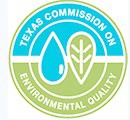 SOIL MONITORING REPORT FOR CAFO INDIVIDUAL PERMITS IN THE SOLE SOURCE IMPAIRMENT ZONESComplete this Form and submit it with the CAFO Annual Report Form (TCEQ-20168) that is due by March 31 of each yearSOIL MONITORING REPORT FOR CAFO INDIVIDUAL PERMITS IN THE SOLE SOURCE IMPAIRMENT ZONESSample collectionSamples were collected for the land management unit (LMU) identified below.Yes, complete this form and Tables 1 and 2 below. Attach a copy of the laboratory analyses to this soil monitoring report form.No, provide the facility information for the LMU below with the exception of the tables.Reporting Year:	Sample Collection Date:Facility InformationPermit Number:Site Name:Name of LMU (LMU Name should correspond to field designation located on the Map included in the PPP):Name of Owner/Operator:Mailing Address for Owner/Operator:Table 1. Soil Analysis Report Where Manure, Sludge and Wastewater are not IncorporatedTable 2. Soil Analysis Report Where Manure, Sludge and Wastewater are IncorporatedNote: ppm = parts per million, considered to be equivalent to milligrams per liter (mg/l); dS/m = decisiemins per meter, equivalent to millimhols per centimeter (mmhols/cm); SU = standard units.CertificationI certify under penalty of law that this document and all attachments were prepared under my direction or supervision in accordance with a system designed to assure that qualified personnel properly gather and evaluate the information submitted. Based on my inquiry of the person or persons who manage the system, or those persons directly responsible for gathering information, the information submitted is, to the best of my knowledge and belief, true, accurate, and complete. I am aware that there are significant penalties for submitting false information, including the possibility of fine and imprisonment for knowing violations.Print Name and Title of Responsible Official or Authorized Agent:Signature:Date:Telephone Number:How to SubmitThe soil monitoring report with attached soil analyses should be included in the Annual Report that is required to be submitted by March 31 of each year. For State Only CAFOs, submit this soil monitoring report form to the TCEQ, Enforcement Division (MC-224), P.O. Box 13087, Austin, Texas 78711-3087 and provide a copy to the TCEQ Regional Office.If you have any additional questions about this form or soil sample collection and soil analyses requirements, contact:By e-mail: CAFO@tceq.texas.gov or call (512) -239-4671Instructions for CAFO Soil Monitoring Report for Individual PermitOnly use this form if you are a CAFO that is authorized under an Individual Permit and you are located in a sole source impairment zone.Select Yes, if soil samples were collected from the LMU for the reporting period, and complete the form for the LMU. Attach a copy of the laboratory analyses to the soil monitoring report form.For LMUs where no samples were collected, check the “No” box and complete the top part of the form and the signature portion of the form.Provide the calendar year and the soil sampling date of the LMU for the reporting period in the space provided.Provide the permit No. WQ000 000, the unique identifier (name or number) of the Land Management Unit (LMU).A soil monitoring report must be completed for each LMU owned, operated, controlled, rented or leased by the owner, whether or not soil samples are collected for the LMU.Completing the tables.Table 1: If manure, sludge or wastewater is not incorporated (i.e., pasture, grassland, permanent crop, etc.), samples must be taken at three depths (0-2" 2-6" and 6-24").Table 2: If manure, sludge or wastewater is incorporated (i.e., row crops, irrigated wastewater, etc.), only two sample depth is required (0-6" and 6-24"). For each parameter, provide the laboratory results for each required sample depth.Note to Tables 1 and 2: ppm = parts per million, considered to be equivalent to milligrams per liter (mg/l); dS/m = decisiemins per meter, equivalent to millimhols per centimeter (mmhols/cm); SU = standard units.Provide the facility name, Owner / Operator name and address.Certification. Read the certification statement. Print your name, title, and telephone number. Then sign and date.How to submit.TPDES CAFOs: Include the soil monitoring report and attached soil analyses in the Annual Report that is required to be submitted to the TCEQ Enforcement Division (MC 224) and Regional Office by March 31 of each year. State Only CAFOs: These CAFOs, which are not required to submit an annual report, must submit the form with attachments to the TCEQ, Enforcement Division (MC-224), P.O. Box 13087, Austin, Texas 78711-3087 and copies should be provided to the TCEQ Regional Office.State Only CAFOs in Erath, Comanche, Hamilton, Bosque and Johnson counties should provide copies of their report forms to the TCEQ Stephenville Office at TCEQ, 580-D Lingleville Road, Stephenville, Texas 76401.If you have any additional questions about this form or soil sample collection and soil analyses requirements, contact:By e-mail: CAFO@tceq.texas.gov Regular U.S. Mail:Texas Commission on Environmental Quality, Water Quality Division (MC-148)P.O. Box 13087Austin, Texas 78711-3087Soil Sample Parameter0-2 inches soil depth2-6 inches soil depth6-24 inches soil depthNitrate-Nitrogen (NO3-N), ppmPhosphorus (extractable), ppmPotassium (extractable), ppmSodium (extractable), ppmMagnesium (extractable), ppmCalcium (extractable), ppmElectrical Conductivity/Soluble Salts, dS/mpH, SUSoil Sample Parameter0-6 inches soil depth6-24 inches soil depthNitrate-Nitrogen (NO3-N), ppmPhosphorus (extractable), ppmPotassium (extractable), ppmSodium (extractable), ppmMagnesium (extractable), ppmCalcium (extractable), ppmElectrical Conductivity/Soluble Salts, dS/mpH, SU